   Honor SocietiesClubs & Activities Aevidum	Advisor: Mrs. Gleason   Athletic Trainers	Advisor: Mrs. Hershey   Bible Study	Advisor: Mr. Bond Board Game Club:            Advisor: Mr. Bond Chamber Singers	Advisor: Mrs. Kline-Smith  Chess Club             Advisors: Mr. Dissmore                              Mrs. Kensinger  Civics Club	Advisor: Mr. Castellito Class Advisors            Advisor: Ms Diem Coloring Book Club             Advisor: Mrs. Kells  Creative Integration of the            Arts (CIA)	Advisor: Mrs. Wilson  Drama Club	Advisor: Mrs. Hilliar  Environ	Advisor: Mrs. Martens EnvirothonAdvisors: Mrs. Hochreiter                    Mr. McClain FACS for the Future	Advisors: FCS department Fall Play	Advisor: Mrs. Hilliar  Fellowship of Christian  Athletes                Advisor: Mrs. AndrewsFBLA	Advisor: Mrs. Crosetto FFA	Advisor: Mrs. HochreiterFuture Nurses           Advisor: Ms.Youndt  GSA (Gender Sexuality Alliance)	Advisor: Mrs. Rivera Glitter Girls Female Vocal 	Advisor: Mrs. Kline-Smith History Club	Advisor: Mrs. ShirkHoliday, Winter & Production“Company” 	Advisor: Mrs. Kline-Smith Hype	Advisor: Mr. Neuman Interact	Advisor: Mrs. Gleason Jazz Band	Advisor: Mr. Tenaglia  Link Crew	Advisors: Mr. Harrison       Mr. Nixdorf      Mrs. Gleason      Mrs. Bohan      Ms. Garber  Literary Magazine	Advisor: Mrs. Wilson    Male A Cappella Singers          Advisor: Mrs. Kline-Smith    Marching Band          Advisor: Mr. Tenaglia     Men in Business         Advisor: Mrs. Crosetto    PALS          Advisor: Mrs. Morris    Programming and E Sports          Advisor: Mr. Wile    Quiz Bowl          Advisors: Mrs. Bogner/Ms.  Hoy    Show Choir        Advisor: Mrs. Kline-Smith    Spring Musical          Advisor: Mrs. Kline-Smith    Student Council          Advisor: Ms Diem    Unite for Mini-THON            Advisors: Ms. Hoy                                 Mrs. Jones 	                  Miss Sangrey                                  Mrs.Mowrer     Warriorettes          Advisor: Miss Sangrey     Women in Business          Advisor: Mrs. Crosetto     Yearbook          Advisors: Ms. Buchmoyer                           Dr. Lynch                            Mrs. ZimmermanBusiness Honor Society	Advisor: Mrs. CrosettoEnglish Honor Society	Advisor:  Mrs. BohanFrench Honor Society	Advisor: Mme. CampeauGerman Honor Society	Advisor:  Frau AndrewsNational Art Honor Society	Advisor: Mrs. HohenadelNational Honor Society	Advisor: Mrs. LefeverNational Science Honor Society            Advisor: Mrs. RoeSpanish Honor Society	Advisor: Sra. RiveraTri-M Honor SocietyAdvisors: Mrs. Ahlers /Mrs. Kline-Smith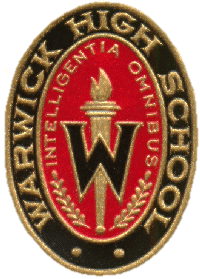 